PEMERINTAH PROVINSI DAERAH KHUSUS IBU KOTA JAKARTA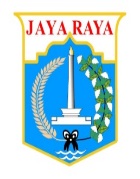 DINAS PENDIDIKAN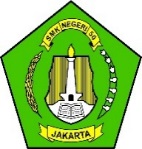 SEKOLAH MENENGAH KEJURUAN (SMK) NEGERI 50 JAKARTABIDANG STUDI KEAHLIAN : BISNIS DAN MANAJEMENJl. Cipinang Muara I Jatinegara Jakarta Timur 1342 Tlp/fax : 021 8194466Website : www.smk50.net  Email : smknlimapuluh@yahoo.comSOAL PENILAIAN TENGAH SEMESTER GENAPTAHUN PELAJARAN 2019/2020Mata Pelajaran		: Otomatisasi Tata Kelola KeuanganKelas/Program Keahlian	: XI / OTKP 1 & 2Hari/Tanggal			:  2 – 6 Maret 2020Waktu				:  60 Menit Guru Mata Pelajaran		: Dra. Rismauli AmbaritaESSAYPerhatikan data berikut !- Modal Akhir 		Rp 184.500.000,00	- Beban gaji		Rp    15.000.000,00	- Beban sewa		Rp    12.500.000,00	- Beban Pln & Tlp	Rp      3.000.000,00	- Prive			Rp      3.500.000,00	- Pendapatan jasa         	Rp    45.000.000,00Berdasarkan data tersebut berapakah modal awal perusahaan tersebut ?Jelaskan mengenai Neraca bentuk skontro ?Jelaskan kegunaan laporan keuangan  ?Mengapa setiap akhir periode modal pemilik perusahaan mengalami perubahan ? Jelaskan ?Modal pada tanggal 1 januari 2018 sebesar Rp 27.000.000,00. Selama tahun 2018 perusahaan angkut RA memperoleh laba bersih  sebesar Rp 17.450.000,00 dan  pengambilan uang untuk kepentingan pribadi pimpinan sebesar Rp. 3.000.000,00. Berapakan modal awal perusahaan angkut tersebut ?Jelaskan karakteristik yang harus di miliki laporan keuangan agar berguna bagi pemakainya ! Jelaskan kelebihan Microsoft Excel !Jelaskan langkah langkah menyusun laporan hasil kegiatan evaluasi !Jelaskan yang di maksud dengan evaluasi Administarsi !Mengapa perusahaan harus melakukan evaluasi dalam kegiatan tata kelola keuangan ?Selamat mengerjakanR.A